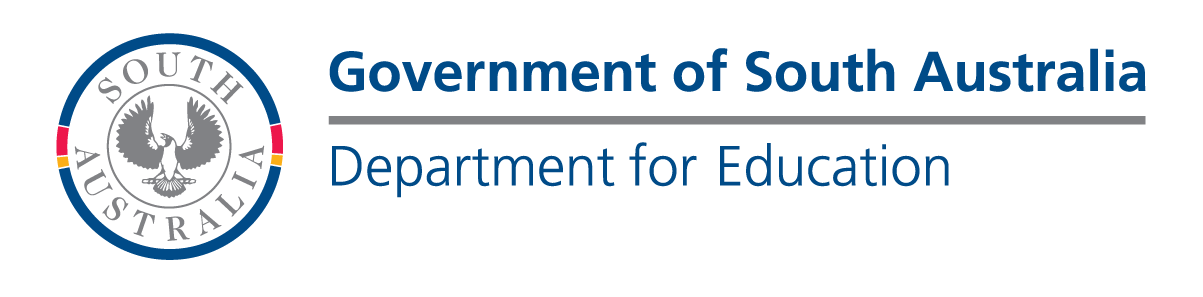 NEW EDU Swimming & Aquatics INSTRUCTOR- CONFIDENTIAL-Note:	New employees must also forward a completed Tax File Number Declaration Form (as required by the Australian Taxation Office). Tax File Number Declaration Forms can be obtained from any Australia Post Office or the ATO website (www.ato.gov.au).OPTIONAL – DECD employees may nominate up to three accounts to disburse net pay across by completing a VL628NOTES ON COMPLETION OF VL779 FORMThis information will be kept confidentially and will be available only to EDUCATION HRM Officers who are employed subject to signing a confidentiality clause.This advice is to be used to notify Payroll Services of Bank/Financial Institution account details for the direct deposit of net pay for new instructors only.  Please return to:Swimming and Aquatics UnitGPO Box 1604Adelaide SA 5001Ph: (08) 8226 1302 Fax: 8115 5558VL779VL779VL779VL779Please return to:Swimming and Aquatics UnitGPO Box 1604Adelaide SA 5001Ph: (08) 8226 1302 Fax: 8115 5558Clerk CodeClerk CodeClerk CodeClerk CodePlease return to:Swimming and Aquatics UnitGPO Box 1604Adelaide SA 5001Ph: (08) 8226 1302 Fax: 8115 5558Please return to:Swimming and Aquatics UnitGPO Box 1604Adelaide SA 5001Ph: (08) 8226 1302 Fax: 8115 55581. PERSON DETAILSFamily NameGiven Name(s)Family NameGiven Name(s)Preferred NameGenderDate of BirthDate of BirthDate of BirthDate of BirthDate of BirthPreferred NameGenderDate of BirthDate of BirthDate of BirthDate of BirthDate of BirthContactNumberContactNumberContactNumberContactNumberContactNumberContactNumberContactNumberContactNumberContactNumberContactNumberContactNumberContactNumberContactNumberContactNumberContactNumberContactNumberContactNumberContactNumberContactNumberContactNumberContactNumberContactNumberContactNumberContactNumberContactNumberStart Date If previously employed by the SA Government, please provide your Employee ID numberIf previously employed by the SA Government, please provide your Employee ID numberIf previously employed by the SA Government, please provide your Employee ID numberIf previously employed by the SA Government, please provide your Employee ID numberStart Date If previously employed by the SA Government, please provide your Employee ID numberIf previously employed by the SA Government, please provide your Employee ID numberIf previously employed by the SA Government, please provide your Employee ID numberIf previously employed by the SA Government, please provide your Employee ID number2. ADDRESS2. ADDRESS2. ADDRESS2. ADDRESS2. ADDRESS2. ADDRESS2. ADDRESS2. ADDRESS2. ADDRESS2. ADDRESS2. ADDRESS2. ADDRESS2. ADDRESS2. ADDRESS2. ADDRESS2. ADDRESS2. ADDRESS2. ADDRESS2. ADDRESS2. ADDRESS2. ADDRESS2. ADDRESS2. ADDRESS2. ADDRESS2. ADDRESSAddress Address E.g. Postal, Residential, Vacation, etcE.g. Postal, Residential, Vacation, etcE.g. Postal, Residential, Vacation, etcE.g. Postal, Residential, Vacation, etcE.g. Postal, Residential, Vacation, etcE.g. Postal, Residential, Vacation, etcE.g. Postal, Residential, Vacation, etcE.g. Postal, Residential, Vacation, etcE.g. Postal, Residential, Vacation, etcE.g. Postal, Residential, Vacation, etcE.g. Postal, Residential, Vacation, etcE.g. Postal, Residential, Vacation, etcPostcode  3b. PREFERRED CENTRES TO WORK AT – refer to Swimming & Aquatics website for list of centres   3b. PREFERRED CENTRES TO WORK AT – refer to Swimming & Aquatics website for list of centres   3b. PREFERRED CENTRES TO WORK AT – refer to Swimming & Aquatics website for list of centres   3b. PREFERRED CENTRES TO WORK AT – refer to Swimming & Aquatics website for list of centres   3b. PREFERRED CENTRES TO WORK AT – refer to Swimming & Aquatics website for list of centres   3b. PREFERRED CENTRES TO WORK AT – refer to Swimming & Aquatics website for list of centres   3b. PREFERRED CENTRES TO WORK AT – refer to Swimming & Aquatics website for list of centres   3b. PREFERRED CENTRES TO WORK AT – refer to Swimming & Aquatics website for list of centres   3b. PREFERRED CENTRES TO WORK AT – refer to Swimming & Aquatics website for list of centres   3b. PREFERRED CENTRES TO WORK AT – refer to Swimming & Aquatics website for list of centres   3b. PREFERRED CENTRES TO WORK AT – refer to Swimming & Aquatics website for list of centres   3b. PREFERRED CENTRES TO WORK AT – refer to Swimming & Aquatics website for list of centres   3b. PREFERRED CENTRES TO WORK AT – refer to Swimming & Aquatics website for list of centres   3b. PREFERRED CENTRES TO WORK AT – refer to Swimming & Aquatics website for list of centres   3b. PREFERRED CENTRES TO WORK AT – refer to Swimming & Aquatics website for list of centres   3b. PREFERRED CENTRES TO WORK AT – refer to Swimming & Aquatics website for list of centres   3b. PREFERRED CENTRES TO WORK AT – refer to Swimming & Aquatics website for list of centres   3b. PREFERRED CENTRES TO WORK AT – refer to Swimming & Aquatics website for list of centres   3b. PREFERRED CENTRES TO WORK AT – refer to Swimming & Aquatics website for list of centres   3b. PREFERRED CENTRES TO WORK AT – refer to Swimming & Aquatics website for list of centres   3b. PREFERRED CENTRES TO WORK AT – refer to Swimming & Aquatics website for list of centres   3b. PREFERRED CENTRES TO WORK AT – refer to Swimming & Aquatics website for list of centres   3b. PREFERRED CENTRES TO WORK AT – refer to Swimming & Aquatics website for list of centres   3b. PREFERRED CENTRES TO WORK AT – refer to Swimming & Aquatics website for list of centres   3b. PREFERRED CENTRES TO WORK AT – refer to Swimming & Aquatics website for list of centres   3b. PREFERRED CENTRES TO WORK AT – refer to Swimming & Aquatics website for list of centres   3b. PREFERRED CENTRES TO WORK AT – refer to Swimming & Aquatics website for list of centres   3b. PREFERRED CENTRES TO WORK AT – refer to Swimming & Aquatics website for list of centres   3b. PREFERRED CENTRES TO WORK AT – refer to Swimming & Aquatics website for list of centres   3b. PREFERRED CENTRES TO WORK AT – refer to Swimming & Aquatics website for list of centres   3b. PREFERRED CENTRES TO WORK AT – refer to Swimming & Aquatics website for list of centres   3b. PREFERRED CENTRES TO WORK AT – refer to Swimming & Aquatics website for list of centres   3b. PREFERRED CENTRES TO WORK AT – refer to Swimming & Aquatics website for list of centres   3b. PREFERRED CENTRES TO WORK AT – refer to Swimming & Aquatics website for list of centres   3b. PREFERRED CENTRES TO WORK AT – refer to Swimming & Aquatics website for list of centres 	Swim/Aquatic Centre #1:_______________________________________	Swim/Aquatic Centre #1:_______________________________________	Swim/Aquatic Centre #1:_______________________________________	Swim/Aquatic Centre #1:_______________________________________	Swim/Aquatic Centre #1:_______________________________________	Swim/Aquatic Centre #1:_______________________________________	Swim/Aquatic Centre #1:_______________________________________	Swim/Aquatic Centre #1:_______________________________________	Swim/Aquatic Centre #1:_______________________________________	Swim/Aquatic Centre #1:_______________________________________	Swim/Aquatic Centre #1:_______________________________________	Swim/Aquatic Centre #1:_______________________________________	Swim/Aquatic Centre #1:_______________________________________	Swim/Aquatic Centre #1:_______________________________________	Swim/Aquatic Centre #1:_______________________________________	Swim/Aquatic Centre #1:_______________________________________	Swim/Aquatic Centre #1:_______________________________________	Swim/Aquatic Centre #1:_______________________________________	Swim/Aquatic Centre #1:_______________________________________	Swim/Aquatic Centre #1:_______________________________________	Swim/Aquatic Centre #1:_______________________________________	Swim/Aquatic Centre #1:_______________________________________	Swim/Aquatic Centre #1:_______________________________________	Swim/Aquatic Centre #1:_______________________________________	Swim/Aquatic Centre #1:_______________________________________	Swim/Aquatic Centre #1:_______________________________________	Swim/Aquatic Centre #1:_______________________________________	Swim/Aquatic Centre #1:_______________________________________	Swim/Aquatic Centre #1:_______________________________________	Swim/Aquatic Centre #1:_______________________________________	Swim/Aquatic Centre #1:_______________________________________	Swim/Aquatic Centre #1:_______________________________________	Swim/Aquatic Centre #1:_______________________________________	Swim/Aquatic Centre #1:_______________________________________	Swim/Aquatic Centre #1:_______________________________________	Swim/Aquatic Centre #2: _______________________________________	Swim/Aquatic Centre #2: _______________________________________	Swim/Aquatic Centre #2: _______________________________________	Swim/Aquatic Centre #2: _______________________________________	Swim/Aquatic Centre #2: _______________________________________	Swim/Aquatic Centre #2: _______________________________________	Swim/Aquatic Centre #2: _______________________________________	Swim/Aquatic Centre #2: _______________________________________	Swim/Aquatic Centre #2: _______________________________________	Swim/Aquatic Centre #2: _______________________________________	Swim/Aquatic Centre #2: _______________________________________	Swim/Aquatic Centre #2: _______________________________________	Swim/Aquatic Centre #2: _______________________________________	Swim/Aquatic Centre #2: _______________________________________	Swim/Aquatic Centre #2: _______________________________________	Swim/Aquatic Centre #2: _______________________________________	Swim/Aquatic Centre #2: _______________________________________	Swim/Aquatic Centre #2: _______________________________________	Swim/Aquatic Centre #2: _______________________________________	Swim/Aquatic Centre #2: _______________________________________	Swim/Aquatic Centre #2: _______________________________________	Swim/Aquatic Centre #2: _______________________________________	Swim/Aquatic Centre #2: _______________________________________	Swim/Aquatic Centre #2: _______________________________________	Swim/Aquatic Centre #2: _______________________________________	Swim/Aquatic Centre #2: _______________________________________	Swim/Aquatic Centre #2: _______________________________________	Swim/Aquatic Centre #2: _______________________________________	Swim/Aquatic Centre #2: _______________________________________	Swim/Aquatic Centre #2: _______________________________________	Swim/Aquatic Centre #2: _______________________________________	Swim/Aquatic Centre #2: _______________________________________	Swim/Aquatic Centre #2: _______________________________________	Swim/Aquatic Centre #2: _______________________________________	Swim/Aquatic Centre #2: _______________________________________	Swim/Aquatic Centre #3: _______________________________________	Swim/Aquatic Centre #3: _______________________________________	Swim/Aquatic Centre #3: _______________________________________	Swim/Aquatic Centre #3: _______________________________________	Swim/Aquatic Centre #3: _______________________________________	Swim/Aquatic Centre #3: _______________________________________	Swim/Aquatic Centre #3: _______________________________________	Swim/Aquatic Centre #3: _______________________________________	Swim/Aquatic Centre #3: _______________________________________	Swim/Aquatic Centre #3: _______________________________________	Swim/Aquatic Centre #3: _______________________________________	Swim/Aquatic Centre #3: _______________________________________	Swim/Aquatic Centre #3: _______________________________________	Swim/Aquatic Centre #3: _______________________________________	Swim/Aquatic Centre #3: _______________________________________	Swim/Aquatic Centre #3: _______________________________________	Swim/Aquatic Centre #3: _______________________________________	Swim/Aquatic Centre #3: _______________________________________	Swim/Aquatic Centre #3: _______________________________________	Swim/Aquatic Centre #3: _______________________________________	Swim/Aquatic Centre #3: _______________________________________	Swim/Aquatic Centre #3: _______________________________________	Swim/Aquatic Centre #3: _______________________________________	Swim/Aquatic Centre #3: _______________________________________	Swim/Aquatic Centre #3: _______________________________________	Swim/Aquatic Centre #3: _______________________________________	Swim/Aquatic Centre #3: _______________________________________	Swim/Aquatic Centre #3: _______________________________________	Swim/Aquatic Centre #3: _______________________________________	Swim/Aquatic Centre #3: _______________________________________	Swim/Aquatic Centre #3: _______________________________________	Swim/Aquatic Centre #3: _______________________________________	Swim/Aquatic Centre #3: _______________________________________	Swim/Aquatic Centre #3: _______________________________________	Swim/Aquatic Centre #3: _______________________________________4. DETAILS OF APPROVED FINANCIAL INSTITUTION ACCOUNT4. DETAILS OF APPROVED FINANCIAL INSTITUTION ACCOUNT4. DETAILS OF APPROVED FINANCIAL INSTITUTION ACCOUNT4. DETAILS OF APPROVED FINANCIAL INSTITUTION ACCOUNT4. DETAILS OF APPROVED FINANCIAL INSTITUTION ACCOUNT4. DETAILS OF APPROVED FINANCIAL INSTITUTION ACCOUNT4. DETAILS OF APPROVED FINANCIAL INSTITUTION ACCOUNT4. DETAILS OF APPROVED FINANCIAL INSTITUTION ACCOUNT4. DETAILS OF APPROVED FINANCIAL INSTITUTION ACCOUNT4. DETAILS OF APPROVED FINANCIAL INSTITUTION ACCOUNT4. DETAILS OF APPROVED FINANCIAL INSTITUTION ACCOUNT4. DETAILS OF APPROVED FINANCIAL INSTITUTION ACCOUNT4. DETAILS OF APPROVED FINANCIAL INSTITUTION ACCOUNT4. DETAILS OF APPROVED FINANCIAL INSTITUTION ACCOUNT4. DETAILS OF APPROVED FINANCIAL INSTITUTION ACCOUNT4. DETAILS OF APPROVED FINANCIAL INSTITUTION ACCOUNT4. DETAILS OF APPROVED FINANCIAL INSTITUTION ACCOUNT4. DETAILS OF APPROVED FINANCIAL INSTITUTION ACCOUNT4. DETAILS OF APPROVED FINANCIAL INSTITUTION ACCOUNT4. DETAILS OF APPROVED FINANCIAL INSTITUTION ACCOUNT4. DETAILS OF APPROVED FINANCIAL INSTITUTION ACCOUNT4. DETAILS OF APPROVED FINANCIAL INSTITUTION ACCOUNT4. DETAILS OF APPROVED FINANCIAL INSTITUTION ACCOUNT4. DETAILS OF APPROVED FINANCIAL INSTITUTION ACCOUNT4. DETAILS OF APPROVED FINANCIAL INSTITUTION ACCOUNT4. DETAILS OF APPROVED FINANCIAL INSTITUTION ACCOUNT4. DETAILS OF APPROVED FINANCIAL INSTITUTION ACCOUNT4. DETAILS OF APPROVED FINANCIAL INSTITUTION ACCOUNT4. DETAILS OF APPROVED FINANCIAL INSTITUTION ACCOUNT4. DETAILS OF APPROVED FINANCIAL INSTITUTION ACCOUNT4. DETAILS OF APPROVED FINANCIAL INSTITUTION ACCOUNT4. DETAILS OF APPROVED FINANCIAL INSTITUTION ACCOUNT4. DETAILS OF APPROVED FINANCIAL INSTITUTION ACCOUNT4. DETAILS OF APPROVED FINANCIAL INSTITUTION ACCOUNT4. DETAILS OF APPROVED FINANCIAL INSTITUTION ACCOUNTPlease enter the Bank/State/Branch number of the Institution in the space provided. Please enter the Bank/State/Branch number of the Institution in the space provided. Please enter the Bank/State/Branch number of the Institution in the space provided. Please enter the Bank/State/Branch number of the Institution in the space provided. Please enter the Bank/State/Branch number of the Institution in the space provided. Please enter the Bank/State/Branch number of the Institution in the space provided. Please enter the Bank/State/Branch number of the Institution in the space provided. Please enter the Bank/State/Branch number of the Institution in the space provided. Please enter the Bank/State/Branch number of the Institution in the space provided. Please enter the Bank/State/Branch number of the Institution in the space provided. Please enter the Bank/State/Branch number of the Institution in the space provided. Please enter the Bank/State/Branch number of the Institution in the space provided. Please enter the Bank/State/Branch number of the Institution in the space provided. Please enter the Bank/State/Branch number of the Institution in the space provided. Please enter the Bank/State/Branch number of the Institution in the space provided. Please enter the Bank/State/Branch number of the Institution in the space provided. Please enter the Bank/State/Branch number of the Institution in the space provided. Please enter the Bank/State/Branch number of the Institution in the space provided. Please enter the Bank/State/Branch number of the Institution in the space provided. Please enter the Bank/State/Branch number of the Institution in the space provided. Please enter the Bank/State/Branch number of the Institution in the space provided. Please enter the Bank/State/Branch number of the Institution in the space provided. Please enter the Bank/State/Branch number of the Institution in the space provided. Please enter the Bank/State/Branch number of the Institution in the space provided. Please enter the Bank/State/Branch number of the Institution in the space provided. Please enter the Bank/State/Branch number of the Institution in the space provided. Please enter the Bank/State/Branch number of the Institution in the space provided. Please enter the Bank/State/Branch number of the Institution in the space provided. Please enter the Bank/State/Branch number of the Institution in the space provided. Please enter the Bank/State/Branch number of the Institution in the space provided. Please enter the Bank/State/Branch number of the Institution in the space provided. Please enter the Bank/State/Branch number of the Institution in the space provided. Please enter the Bank/State/Branch number of the Institution in the space provided. Please enter the Bank/State/Branch number of the Institution in the space provided. Please enter the Bank/State/Branch number of the Institution in the space provided. Effective from pay period ending:Effective from pay period ending:Effective from pay period ending:Effective from pay period ending:Effective from pay period ending:Effective from pay period ending:Effective from pay period ending:Effective from pay period ending:Effective from pay period ending:Effective from pay period ending:Effective from pay period ending:Effective from pay period ending:Effective from pay period ending:Effective from pay period ending:Effective from pay period ending:Effective from pay period ending:Effective from pay period ending:Effective from pay period ending:Effective from pay period ending:Effective from pay period ending:Effective from pay period ending:Effective from pay period ending:Effective from pay period ending:Effective from pay period ending:Effective from pay period ending:Effective from pay period ending:Effective from pay period ending:Effective from pay period ending:Effective from pay period ending:Effective from pay period ending:Effective from pay period ending:Effective from pay period ending:Effective from pay period ending:Effective from pay period ending:Effective from pay period ending:Bank Account Details:Bank Account Details:Bank Account Details:Bank Account Details:Bank Account Details:Bank Account Details:Bank Account Details:Bank Account Details:Bank Account Details:Bank Account Details:Bank Account Details:Bank Account Details:Bank Account Details:Bank Account Details:Bank Account Details:Bank Account Details:Bank Account Details:Bank Account Details:Bank Account Details:Bank Account Details:Bank Account Details:Bank Account Details:Bank Account Details:Bank Account Details:Bank Account Details:Bank Account Details:Bank Account Details:Bank Account Details:Bank Account Details:Bank Account Details:Bank Account Details:Bank Account Details:Bank Account Details:Bank Account Details:Bank Account Details:Bank Account Details:Financial Institution     Financial Institution     Financial Institution     BSB NumberBSB NumberBSB NumberBSB NumberBranchBranchBranchBranchBranchBSB NumberBSB NumberBSB NumberBSB NumberBranchBranchBranchBranchBranchAccount NumberAccount NumberAccount NumberAccount NumberAccount NameAccount NameAccount NumberAccount NumberAccount NumberAccount NumberAccount NameAccount NameEmployee SignatureEmployee SignatureEmployee SignatureEmployee Signature           Date                                                      Signature           Date                                                      Signature           Date                                                      Signature           Date                                                      Signature           Date                                                      Signature           Date                                                      Signature           Date                                                      Signature           Date                                                      Signature           Date                                                      Signature           Date                                                      Signature           Date                                                      Signature           Date                                                      Signature           Date                                                      Signature           Date                                                      Signature           Date                                                      Signature           Date                                                      Signature           Date                                                      Signature           Date                                                      Signature           Date                                                      Signature           Date                                                      Signature           Date                                                      Signature           Date                                                      Signature           Date                                                      Signature           Date                                                      Signature           Date                                                      Signature           Date                                                      Signature           Date                                                      Signature           Date                                                      Signature           Date                                                      Signature           Date                                                      Signature           Date                                                      Signature           Date                                                      Signature5. Tax File Number DeclarationPlease indicate that you have attached a completed Tax File Declaration form 	 YES		 NOOFFICE USE ONLYEntered into Valeo on//PERSON IDPERSON IDFiled in Personal FileFiled in Personal FileEntered into Valeo on//PERSON IDPERSON IDFiled in Personal FileFiled in Personal FilePlease Print NameSignaturePosition              DateDateDate////